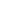 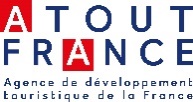 Atout France, opérateur unique de l’Etat dans le secteur du tourisme depuis 2009, acteur incontournable du développement de l’industrie touristique en France avec une présence dans 29 pays, recherche un(e) :Chargé de mission marketing relationnel / CRM H/F en alternanceAu sein du Pôle Partenariats de la Direction Marketing et Partenariats d’Atout France, dans le cadre d’un contrat en alternance d’un an, vous travaillerez en collaboration avec l’équipe et vous serez principalement en charge :- De contribuer à la qualification et au développement du CRM : gestion de campagnes d’emailings, intégration de données, réalisation de divers traitements et de statistiques et suivi des projets de développement en support de l’administratrice du CRM.- De travailler avec la sous-directrice du Pôle sur l’évolution de la politique partenariale et commerciale (révision des offres d’adhésion, plans de fidélisation et de prospection, parcours client) dans le cadre de la feuille de route du Pôle Partenariats (réalisation d’études, travail d’analyse et de réflexion opérationnelle, benchmark, mise en place de process, suivi du reporting, …). - D’assister l’équipe du Pôle Partenariats pour la gestion de la relation adhérents et prospects dans le cadre de l’action de fidélisation et prospection (préparation et suivi de rendez-vous, élaboration de propositions commerciales, ciblage de prospects)- De contribuer à la réalisation des projets transversaux du Pôle Partenariats (outils de communication, gestion d’événements…) en fonction des besoins.Votre profil :De formation Bac+4/5 en école de commerce ou formation universitaire, dans les domaines du marketing des services ou de la communication, appliquée au tourisme.  Vous avez une bonne connaissance des outils (logiciels de gestion de base de données et de CRM) et pratiques de la gestion de la relation client. Doté(e) d’un bon sens de l’organisation, vous aimez travailler en équipe et faites preuve d’une très grande réactivité pour mener plusieurs tâches en même temps et respecter les délais. Vous faites preuve d’un excellent sens du relationnel et du service clientVous avez une attitude proactive et savez être force de proposition.Vous êtes à l’aise avec les outils bureautiques du pack office Vous justifiez d’un intérêt pour les sujets de CRM (parcours et cycle de vie client, outils et techniques de gestion de la relation client), et d’une bonne connaissance du secteur du tourisme. Pour nous rejoindre :Poste à pourvoir en alternance à partir de septembre, basé à Paris 14ème Si votre profil correspond à celui décrit ci-dessus et si vous êtes intéressé(e), nous vous invitons à adresser votre candidature ( CV+LM)  sous la référence CC/AG à l’adresse email suivante : recrutement@atout-france.fr